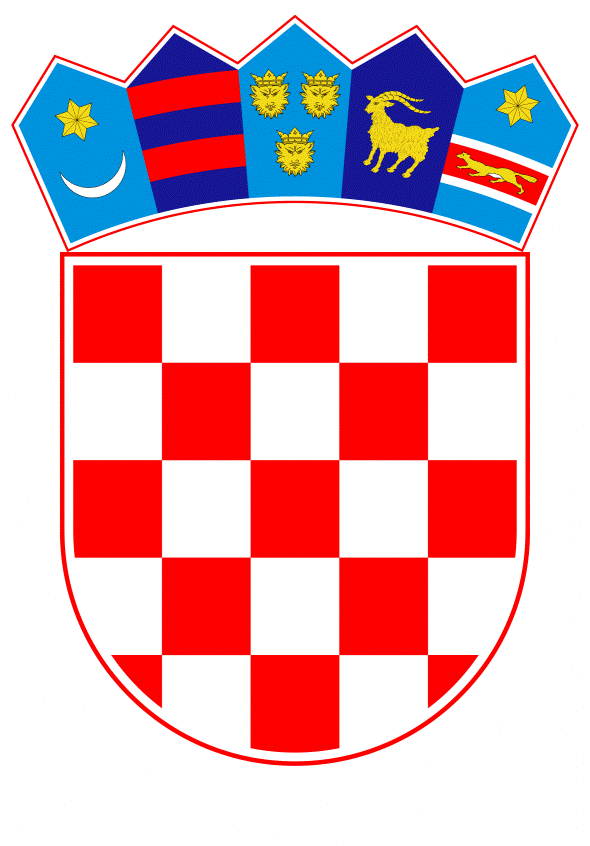 VLADA REPUBLIKE HRVATSKEZagreb, 6. prosinca 2019.______________________________________________________________________________________________________________________________________________________________________________________________________________________________PrijedlogNa temelju članka 31. stavka 3. Zakona o Vladi Republike Hrvatske (Narodne novine, br. 150/11, 119/14, 93/16 i 116/18), Vlada Republike Hrvatske je na sjednici održanoj ____________ 2019. godine donijelaZ A K L J U Č A K1.	Vlada Republike Hrvatske podupire realizaciju Projekta rekonstrukcije raskrižja državne ceste DC206 i županijske ceste ŽC2098 u Gradu Krapini.2.	Zadužuje se Ministarstvo mora, prometa i infrastrukture da, u suradnji s društvom Hrvatske ceste d.o.o., osigura realizaciju Projekta iz točke 1. ovoga Zaključka, sukladno svojoj nadležnosti.3.	Nositelj Projekta iz točke 1. ovoga Zaključka je društvo Hrvatske ceste d.o.o., a za koordinaciju svih aktivnosti vezano uz provedbu ovoga Zaključka određuje se Ministarstvo mora, prometa i infrastrukture.Klasa:Urbroj:Zagreb, ____________PREDSJEDNIK    mr. sc. Andrej PlenkovićO B R A Z L O Ž E NJ EOvim zaključkom podupire se realizacija Projekta rekonstrukcije raskrižja državne ceste DC206 i županijske ceste ŽC2098 u Gradu Krapini.Zbog velike gustoće prometa vozila i pješaka na prilaznim cestama raskrižja državne ceste DC206 i županijske ceste ŽC2098 u Gradu Krapini dolazi do čestih konfliktnih i opasnih situacija, a to je posebno izraženo u vršnim satnim opterećenjima.Za predmetno raskrižje napravljen je glavni projekt za izgradnju kružnog toka te su izrađeni parcelacijski elaborati. Odvodnja raskrižja projektirana je na način da se priključi na postojeći sustav odvodnje oborinskih voda s ceste. Postojeće pješačke staze uklopljene su visinski u novo rješenje te su projektirane rampe za invalidne osobe. Predmetni projekt uvršten je u Plan građenja i održavanja državnih cesta za 2019. godinu, te su istim predviđena sredstva za izradu projektne dokumentacije.Procijenjena vrijednost nabave za izvođenje radova je cca 3,5 mln kn (bez PDV-a).Financijska sredstva u iznosu od 115.640,00 kn (bez PDV-a), koja će biti korištena za izradu projektne dokumentacije, osigurana su Izmjenama i dopunama Financijskog plana Hrvatskih cesta za 2019. godinu (94.700,00 kn) u okviru aktivnosti K2012 Investicijsko održavanje i rekonstrukcija državnih cesta, proračunski konto 421 Građevinski objekti, dok je ostatak sredstava osiguran Financijskim planom društva za 2020. godinu (20.940,00 kn) u okviru aktivnosti K300011 Investicijsko održavanje i rekonstrukcija državnih cesta, proračunski konto 421 Građevinski objekti.Predlagatelj:Ministarstvo mora, prometa i infrastrukturePredmet:Prijedlog zaključka u vezi s Projektom rekonstrukcije raskrižja državne ceste DC206 i županijske ceste ŽC2098 u Gradu Krapini 